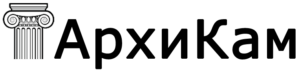 Малые архитектурные формы из декоративного художественного бетонаhttp://archikam-krym.ru Конт. Тел: +7 (978) 126-26-46_________________________________________________________Стоимость изделий для БалюстрадыИз Художественного бетона1. Балясина 1 шт.									       – 750 руб.2. Перило 1 м/п                                                                         – 1050 руб.3. Перило 1,70 м/п								      – 1750 руб.4. Перило полукруглое 2 м/п						      – 2050 руб.5. Подставка (основание) для Балясин 1,60 м/п		      – 2050 руб.6. Подставка для Балясин полукруглое 2 м/п				      – 2550 руб.7. Тумба Прямоугольная в сборе 1 шт.				      – 3650 руб.8. Тумба Круглая в сборе 1 шт.					      – 2850 руб.9.  Стоимость 1 м/п. (4,5 Балясины и Перила) 			      – 4425 руб.10. Стоимость 1 м/п. (4,5 Балясины, Перила и Основание)    – 5725 руб.11. Стоимость 1 м/п. (4,5 Балясины, Перила, Основание и Тумба в сборе)									       – 9375 руб.12. Монтаж Балюстрады Прямой 1 м/п.	  от - 2000 руб.  до  2500 руб.13. Монтаж Балюстрады Радиусной 1 м/п.от - 2500 руб. до 3000 руб.14. Монтаж Балюстрады на Ступени 1 м/п. от-3000 руб. до 3500 руб.15. Рекомендуемое количество на 1 м/п. 			       – 4-5 штук.Стоимость изделий для БалюстрадыИз Обычного бетона1. Балясина 1 шт.									         – 300 руб.2. Перило 1 м/п                                                                            – 400 руб.3. Перило 1,70 м/п								         – 680 руб.4. Перило полукруглое 2 м/п						         – 800 руб.5. Подставка (основание) для Балясин 1,60 м/п		         – 960 руб.6. Подставка для Балясин полукруглое 2 м/п				       – 1440 руб.7. Тумба Прямоугольная в сборе 1 шт.				       – 1700 руб.8. Тумба Круглая в сборе 1 шт.					       – 1500 руб.9.  Стоимость 1 м/п. (4,5 Балясины и Перила) 			       – 1750 руб.10. Стоимость 1 м/п. (4,5 Балясины, Перила и Основание)     – 2350 руб.11. Стоимость 1 м/п. (4,5 Балясины, Перила, Основание и Тумба в сборе)									       – 4050 руб.9. Монтаж Балюстрады Прямой 1 м/п.                                – 1500 руб.10. Монтаж Балюстрады Прямой 1 м/п. под ключ - грунтовка, шпаклевка, покраска				       – 3000 руб.11. Монтаж Балюстрады Радиусной 1 м/п.			       – 2000 руб.12. Монтаж Балюстрады Радиусной 1 м/п. под ключ - грунтовка, шпаклевка, покраска				               – 3500 руб.13. Монтаж Балюстрады на Ступени 1 м/п.			       – 2500 руб.14. Монтаж Балюстрады на Ступени 1 м/п. под ключ - грунтовка, шпаклевка, покраска			        	       – 4000 руб.15. Рекомендуемое количество на 1 м/п. 			       – 4-5 штук.Стоимость изделий для БалюстрадыИз Художественного бетона – ПОД МРАМОРБалясина 1 шт.									       – 850 руб.2. Перило 1 м/п                                                                          – 1300 руб.3. Перило 1,70 м/п								       – 2050 руб.4. Перило полукруглое 2 м/п						       – 2600 руб.5. Подставка (основание) для Балясин 1,60 м/п		       – 3000 руб.6. Подставка для Балясин полукруглое 2 м/п				       – 3600 руб.7. Тумба Прямоугольная в сборе 1 шт.				       – 5650 руб.8.  Стоимость 1 м/п. (4,5 Балясины и Перила) 			       – 5125 руб.9. Стоимость 1 м/п. (4,5 Балясины, Перила и Основание)       – 7000 руб.10. Стоимость 1 м/п. (4,5 Балясины, Перила, Основание и Тумба в сборе)									       – 8200 руб.11. Монтаж Балюстрады Прямой 1м/п.	от  - 2000 руб.  до   2500 руб.12. Монтаж Балюстрады Радиусной 1м/п. от - 2500 руб. до 3000 руб.13. Монтаж Балюстрады на Ступени 1 м/п. от-3000 руб. до 3500 руб.14. Рекомендуемое количество на 1 м/п. 			       – 4-5 штук.ДЕТАЛЬНАЯ ТАБЛИЦА ПО ИЗДЕЛИЯМ - НИЖЕПрайс-лист на производимую продукциюВсе изделия производятся из бетона марки М300 F100Художественный и Обычный БетонСЛЕДУЮЩАЯ ДЕТАЛЬНАЯ ТАБЛИЦА ПО ИЗДЕЛИЯМ - НИЖЕПрайс-лист на производимую продукциюВсе изделия производятся из бетона марки М300 F100Художественный бетон – Под Мрамор (фактурный)ПОЛУЧИТЕ БЕСПЛАТНУЮ КОНСУЛЬТАЦИЮ СПЕЦИАЛИСТА+7 (978) 126-26-46+7 (978) 821-73-65п/№НаименованиеИзделияДлинаммШи-ринаммВысотаммДиа-метр,ммРазмерыоснования,ммВес,КгРеко-мендуемаяПлотность на 1мЦена,РубБез НДСХудожест бетонЦена,РубБез НДСОбычныйбетонБалясины1«Классика»--83015015016,54-57503002«Адлер»--830150150154-57503003«Капля»--710132132(85)104-57503004«Бутылка»--69020016519,54-58504005«Ливадия»--710130130114-57503006«Фигурная»--710160165х165224-58504007«Античная»--730160170х170224-58504008«Виктория»--700155155х155204-58004009«Симметричная»--830140140х14019,54-575030010«Симметричная большая»--880140140х14015,54-575030011«Симметричная средн.»--720130175х175184-575030012«Симметричная малая»--620100140х14012575030013«Прямоугольная»-100750-110х11018575030014«Верона»--500165165х16515,54-575030015«Классика - Белый мрамор»--83015015016,54-585030016«Классика - Серый мрамор»--83015015016,54-5850300Основания под балясины - индивидуальные1Подставка под балясину-190х190100--74-53501502Подставка под балясину «Фигурная»250210х210120--8,54-5350150Основания под балясины1Прямое №11600200100--73-20009602Прямое №2100020055--23-10004003Прямое №3  1000250150--50-14507004Прямое №4100027090--41-14706505Прямое №5100021090--35-13705606Радиусное2000200100--90-250014407Радиусное малое600200100--25-950400Перила1Прямое №1100020060--20,5-10004002Прямое №2170020060--35,5-17006803Прямое №3140022080--48-17006804Прямое №41000185110--45-17006805Прямое №5100020055--23-10004006Прямое №61000190100--36-13006507Прямое №71000260120--60-16007708Прямое №81000220100--40-13506509Прямое №91000200120--46-200095010Радиусное200020060--41-200080011Радиусное малое60020060--13,5-780300Столбы для балюстрады в сборе (тумба)1 шт. через каждые 3-3,5 м1№12202201100-280х280114,5каждые 3-3,5 м33001700№22202201100-280х280105каждые 3-3,5 м330017002№32202201100-280х280105каждые 3-3,5 м330017003№42302301100-280х280105каждые 3-3,5 м330017004№52202201100-280х280105каждые 3-3,5 м330017005№6220220940-280х28099каждые 3-3,5 м300017006№81255300300-450х450187каждые 3-3,5 м550026507Круглая--940190190каждые 3-3,5 м30001500Комплектующие для тумб1Подставка  №1 под Тумбу №1-7-280х280100--14,5каждые 3-3,5 м460250Подставка №2 под Тумбу №1-7-375х375135--25каждые 3-3,5 м950440Подставка  №3 под Тумбу №8-450х450195--46каждые 3-3,5 м1246600Крышка  №1 на Тумбу №1-7-270х27060--9,5каждые 3-3,5 м360160Крышка  №2 на Тумбу №1-7-305х305105--19,5каждые 3-3,5 м650350Крышка  №3 на Тумбу №8- 400х400125--31каждые 3-3,5 м950450Комплектующие для тумбВаза на Тумбу25025035030025023каждые 3-3,5 м950540Шар на Тумбу26026032020026019каждые 3-3,5 м800500п/№НаименованиеИзделияДлинаммШи-ринаммВысотаммДиа-метр,ммРазмерыоснования,ммВес,КгРеко-мендуемаяПлотность на 1мЦена,РубБез НДСХудожест бетон – ПОД МраморБалясины1«Классика»--83015015016,54-58502«Адлер»--830150150154-58503«Капля»--710132132(85)104-58504«Бутылка»--69020016519,54-58505«Ливадия»--710130130114-58506«Фигурная»--710160165х165224-59507«Античная»--730160170х170224-59508«Виктория»--700155155х155204-59009«Симметричная»--830140140х14019,54-585010«Симметричная большая»--880140140х14015,54-585011«Симметричная средн.»--720130175х175184-585012«Симметричная малая»--620100140х14012585013«Прямоугольная»-100750-110х11018585014«Верона»--500165165х16515,54-585015«Классика - Белый мрамор»--83015015016,54-595016«Классика - Серый мрамор»--83015015016,54-5950Основания под балясины - индивидуальные1Подставка под балясину-190х190100--74-54252Подставка под балясину «Фигурная»250210х210120--8,54-5425Основания под балясины1Прямое №11600200100--73-30502Прямое №2100020055--23-14503Прямое №3  1000250150--50-25504Прямое №4100027090--41-22005Прямое №5100021090--35-20006Радиусное2000200100--90-36007Радиусное малое600200100--25-1200Перила1Прямое №1100020060--20,5-13002Прямое №2170020060--35,5-20503Прямое №3140022080--48-20504Прямое №41000185110--45-22505Прямое №5100020055--23-14006Прямое №61000190100--36-21507Прямое №71000260120--60-26008Прямое №81000220100--40-23509Прямое №91000200120--46-292010Радиусное200020060--41-260011Радиусное малое60020060--13,5-1100Столбы для балюстрады в сборе (тумба)1 шт. через каждые 3-3,5 м1№12202201060-280х280114,5каждые 3-3,5 м56502№22202201100-280х280105каждые 3-3,5 м56503№32202201100-280х280105каждые 3-3,5 м56504№42302301100-280х280105каждые 3-3,5 м56505№52252251100-280х280105каждые 3-3,5 м56506№6225225940-280х28099каждые 3-3,5 м56507№72202201150-280х28099каждые 3-3,5 м56508№81255300300-450х450187каждые 3-3,5 м9Круглая--940190190каждые 3-3,5 м4500Комплектующие для тумб1Подставка  №1 под Тумбу №1-7-280х280100--14,5каждые 3-3,5 м900Подставка №2 под Тумбу №1-7-375х375135--25каждые 3-3,5 м1600Подставка  №3 под Тумбу №8-450х450195--46каждые 3-3,5 м1450Крышка  №1 на Тумбу №1-7-270х27060--9,5каждые 3-3,5 м700Крышка  №2 на Тумбу №1-7-305х305105--19,5каждые 3-3,5 м1200Крышка  №3 на Тумбу №8- 400х400125--31каждые 3-3,5 мКомплектующие для тумбВаза на Тумбу25025035030025023каждые 3-3,5 м1820Шар на Тумбу26026032020026019каждые 3-3,5 м1500